E-newsletter #5 May 2014Science ASSIST website – LIVE!The ASSIST website is in its soft launch phase. There are over 190 resources for both teachers and school laboratory technicians to view and the online advisory service is also open for business.Between the soft launch and the launch of the website at CONASTA in July, the ASSIST website will still be a site under development as we continue to iron out bugs and any usability issues. So please go and explore the website at http://assist.asta.edu.au/ and we welcome your constructive feedback.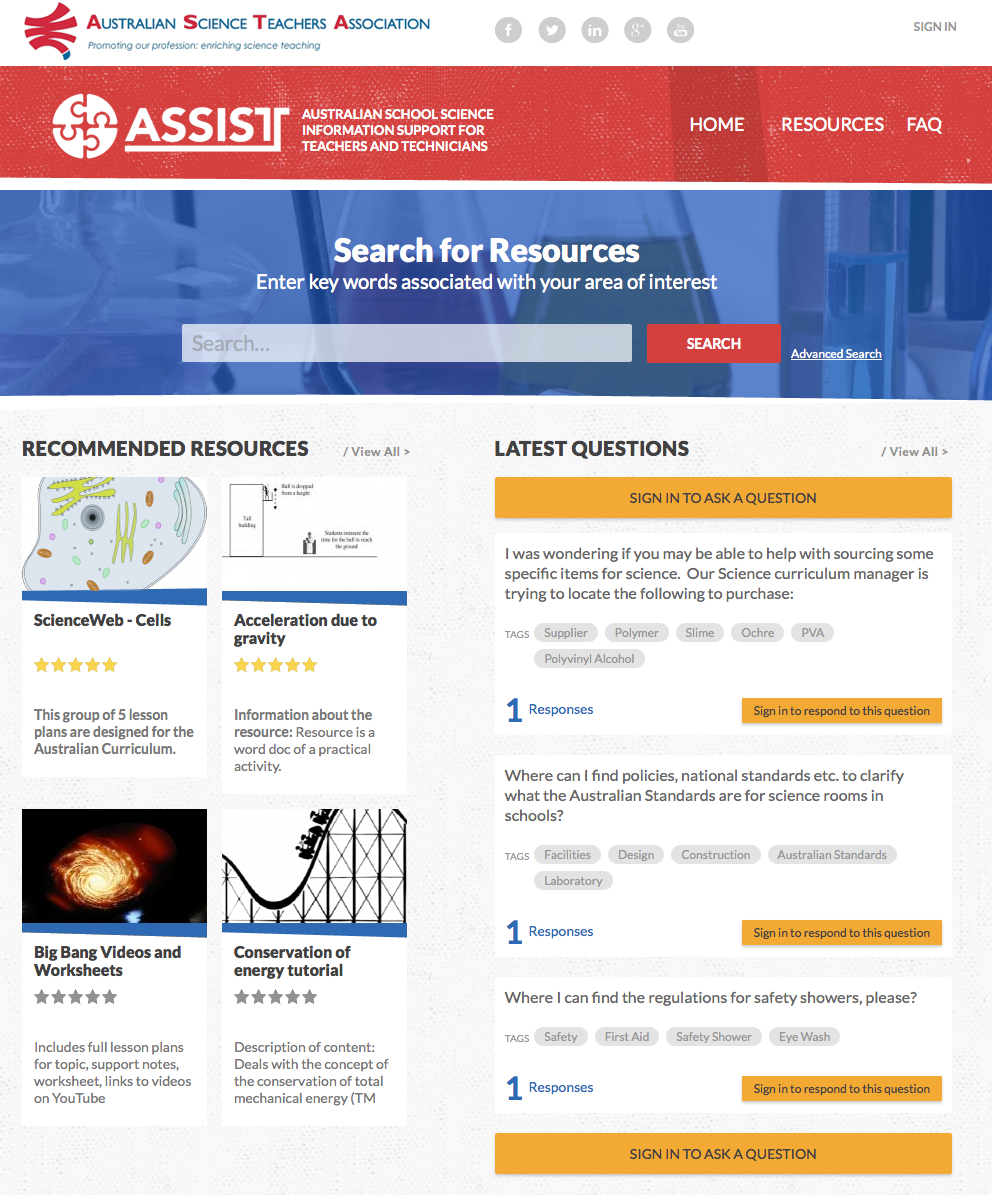 